                                                         Working from home Year Group overview   		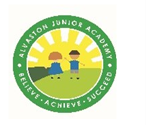 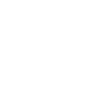 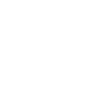 Year Group: 4Week Beginning: 4.5.2020Overview:Template for Weekly Dojo:Good morning everybody.As previously shared, we have reviewed our approach to the home learning tasks. We would like the children to complete 5 tasks per week as well as Reading daily, and these can be carried out on the day/times that suit you. We have split the tasks between Purple Mash and Class Dojo and will review how well this works after 2 weeks. We are here to support you and your child – If you have any questions, queries or feedback, please do not hesitate to get in touch. You are all doing a fantastic job. We are very much aware that some of you are trying to work from home, support children of different ages and run a household with success and positivity. We have adapted this to support parents and pupils in these unprecedented times. Please continue to focus on your own well-being and continue to keep safe at home. Have a great week,Teacher to plan:Focus:Task:Deadline:To be marked- yes or noMiss Hardy MathsPurple Mash – We need your help defeating a terrible monster! You have been set the 2do Monster Multiplications; see if you can beat him with your times tables knowledge!2nd 2do: have a go at comparing and ordering angles including acute (less than 90°) and obtuse (greater than 90°). Thursday 7th MayNoTopicPurple Mash – Your first 2do, is to read the information within the Roman Life Slideshow. After this, your second 2do is to complete an information booklet all about Roman Life! The information booklet has topics you need to cover! Thursday 7th MayYesComputingPurple Mash – Coding, Gibbon: See if you’re a knight in shining armour by completing the ‘Guard The Castle’ challenge! If you successfully guard the castle, have a go at granting wishes by completing the ‘Genie’ challenge!Thursday 7th MayNoMrs BoerderWell Being - DOJOChoose one of the recipes from the war time recipe booklet on twinkl https://www.twinkl.co.uk/resource/t2-h-4750-wartime-recipe-booklet (or ask a relative if they have any recipes from the war!)and make it. Send a photo on dojo and let us know what it tastes like!Chn not expected to spend more than 1 hour on this.No- but children are encouraged to share a photograph with their teacher. Creative Task - DOJOChildren to make bunting to celebrate VE dayChn not expected to spend more than 1 hour on this.No- but children are encouraged to share their artwork with their teacher. Mr FindlaterReading Focus: Prepare a ‘reading challenge/interesting task or competition for the week.Read an extract/story and upload to dojo. - Across the Roman Wall -  First part.  Signpost to read First News weeklyChallenge:Ongoing through the week. No – but children should be encouraged to respond to the challenge via dojo.Wb: 
27.4.2020Home Learning 
Year 4

Purple MashMaths, computing and topic tasks have been set as ‘To dos’
Maths: Focus – Angles. Have a go at comparing and ordering angles including acute (less than 90°) and obtuse (greater than 90°).
Computing: Focus – Coding. Using Gibbon Section: See if you’re a knight in shining armour by completing the ‘Guard The Castle’ challenge! If you successfully guard the castle, have a go at granting wishes by completing the ‘Genie’ challenge! TIP: Use the videos and hint section if you get stuck! If you find that too tricky, choose an activity in Chimp level and complete that instead. Topic:  Romans.  Your first 2do, is to read the information within the Roman Life Slideshow. After this, your second 2do is to complete an information booklet all about Roman Life! (The information booklet states which topics you need to cover)!Daily Times Tables: We need your help defeating a terrible monster! You have been set the 2do Monster Multiplications; see if you can beat him with your times tables knowledge! (Can you beat your score each day?)Please remember to try your best and have a go at the activities. Please don’t feel pressured or anxious about completing all tasks as we are well aware that home-life does not look the same in every house.Class DojoWell-being task for the week is:  On Friday the country has a bank holiday to commemorate VE day.Choose one of the recipes from the war time recipe booklet on twinkl https://www.twinkl.co.uk/resource/t2-h-4750-wartime-recipe-booklet (or ask a relative if they have any recipes from the war!) and make it. Send a photo on dojo and let us know what it tastes like!Creative task for the week is: Make bunting to celebrate VE day! You can download some here: https://www.twinkl.co.uk/resource/t-t-2548139-union-jack-template-display-bunting or make up your own. Send us a photo of your bunting on display!ReadingChallenge: 